Avoca HotelMeeting Every Wednesday  2pm – 4pm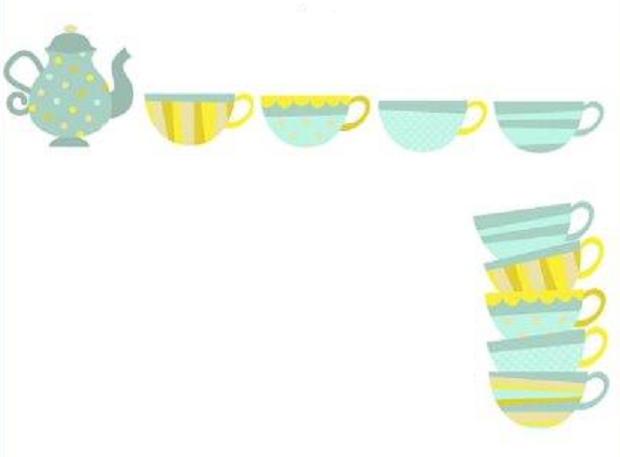 irst Se 